«Хвощевская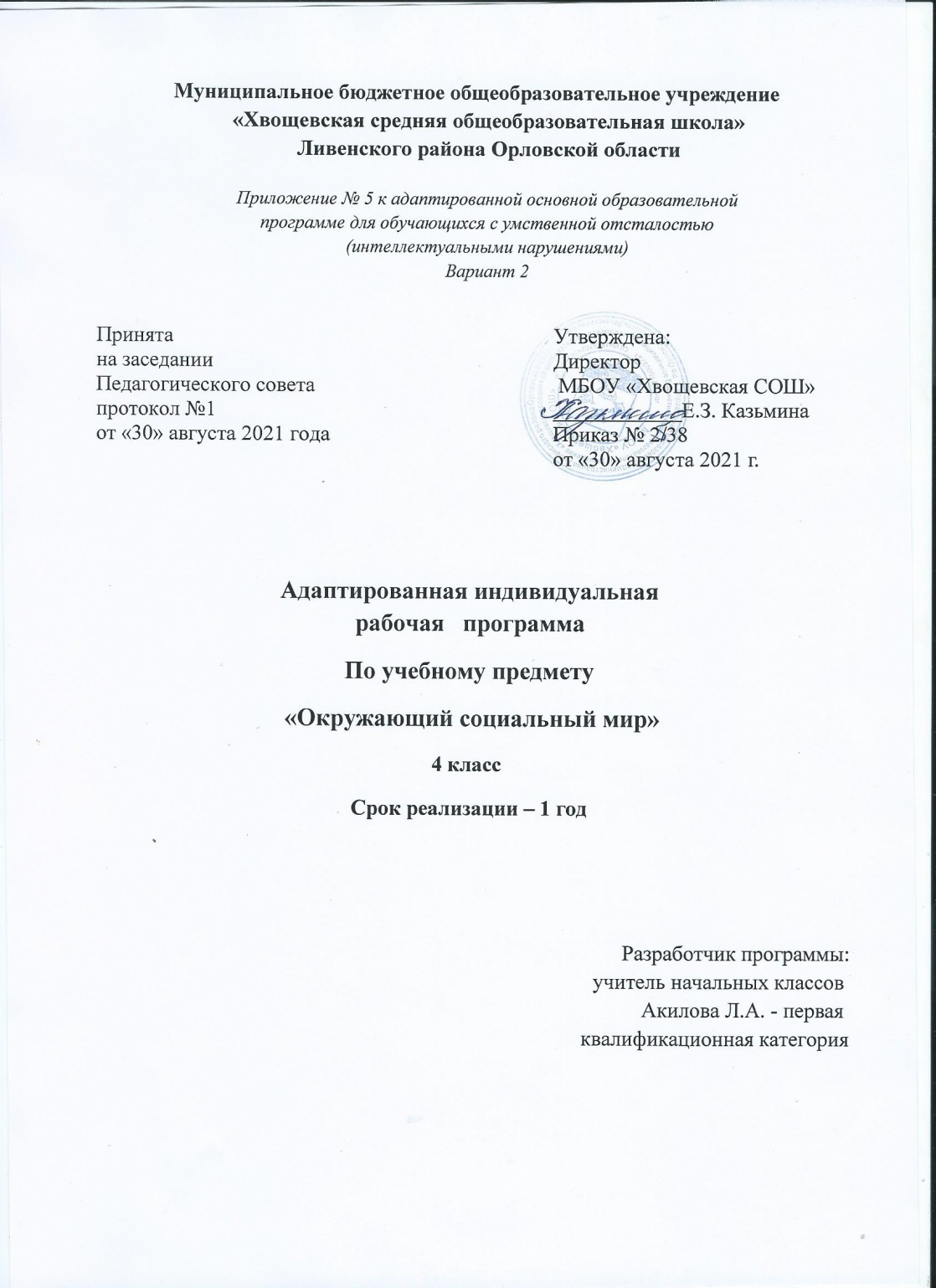 Окружающий социальный мир Пояснительная записка Обучение детей жизни в обществе включает формирование представлений об окружающем социальном мире и умений ориентироваться в нем, включаться в социальные отношения. В связи с этим программа учебного предмета «Окружающий социальный мир» позволяет планомерно формировать осмысленное восприятие социальной действительности и включаться на доступном уровне в жизнь общества.Цель: формирование представлений о человеке и окружающем его социальном и предметном мире, а также умения соблюдать элементарные правила поведения в социальной среде. Задачи: Накопление и развитие представлений об окружающем мире – обществе, в котором живёт ученик; Формирование полноценной речевой деятельности через овладение речью как средством общения; взаимоотношений со и сверстниками и взрослыми; Накопление и анализ знаний, умений, опыта социального поведения и регуляция собственного поведения. Формирование положительного отношения ребенка к занятиям; Развитие собственной активности ребенка; Формирование устойчивой мотивации к выполнению заданий; Формирование и развитие целенаправленных действий; Развитие планирования и контроля деятельности; Наряду с вышеуказанными задачами на уроках окружающего социального мира решаются и специальные задачи, направленные на коррекцию умственной деятельности обучающегося: развитие тактильных ощущений кистей рук и расширение тактильного опыта;  развитие зрительного восприятия; развитие зрительного и слухового внимания; развитие вербальных и коммуникативных навыков; развитие пространственных представлений; развитие мелкой моторики, зрительно-моторной координации.                В процессе обучения по программе  формируются представления о России, её культуре, истории, современной жизни. Знакомясь с рукотворными объектами и социальными явлениями окружающей действительности, обучающийся учится выделять их характерные признаки, объединять в группы по этим признакам, устанавливать связи между ними. Получая представления о социальной жизни, в которую он включен, учится соотносить свое поведение и поступки других людей с нравственными ценностями (эталонами) и общепринятыми нормами поведения. Ребенок учится ориентироваться в различных ситуациях: избегать риски и угрозы его жизни и здоровью, в частности, учится быть внимательным и осторожным на улице, дома, в школе. Жизнь в обществе предполагает следование определенным правилам. Для формирования умения соблюдать нормы поведения в обществе необходима совместная целенаправленная последовательная работа специалистов и родителей. Важно сформировать у обучающегося типовые модели поведения в различных ситуациях: поездки в общественном транспорте, покупок в магазине, во время пожара и др. Содержание материала по программе «Окружающий социальный мир» является основой формирования представлений, умений и навыков по предметам «Изобразительная деятельность»,«Труд» и др.  Содержание 	предмета 	«Окружающий 	социальный 	мир»	представлено 	следующими разделами: «Я и моя семья», «Школа», «Квартира, дом, двор», «Город», «Транспорт», «Страна», «Традиции и обычаи».Материал предмета «Окружающий социальный мир» представлен следующими содержательными линиями: Планируемые результаты освоения СИПР: Личностныеосвоение доступной социальной роли обучающейся, развитие мотивов учебной деятельности и формирование личностного смысла учения; развитие самостоятельности и личной ответственности за свои поступки на основе представлений о нравственных нормах, общепринятых правилах; развитие навыков сотрудничества с взрослыми и сверстниками в разных социальных ситуациях, умение не создавать конфликтов и находить выход из спорных ситуаций; основы персональной идентичности, осознание своей принадлежности к определённому полу, осознание себя как «Я»; социально-эмоциональное участие в процессе общения и совместной деятельности; овладение 	начальными 	навыками 	адаптации 	в 	динамично 	изменяющемся 	и развивающемся мире. Предметные узнавать изученные объекты неживой и живой природы; сравнивать объекты живой и неживой природы на основе внешних признаков или известных характерных свойств и проводить простейшую классификацию изученных объектов природы; использовать различные источники для получения разного рода информации, опираясь на сохранные анализаторы; понимать необходимость соблюдения правил безопасного поведения в доме, на улице (игровой площадке);  оценивать характер взаимоотношений людей в различных социальных группах (семья, общество сверстников), в том числе с позиции развития этических чувств, доброжелательности и эмоционально-нравственной отзывчивости, понимания чувств других людей и сопереживания им; контролировать и оценивать учебные действия в процессе познания окружающего мира в соответствии с поставленной задачей и условиями её реализации; осознавать свою неразрывную связь с разнообразными окружающими социальными группами; проявлять уважение и готовность выполнять совместно установленные договорённости и правила, в том числе правила общения со взрослыми и сверстниками участвовать в коллективной коммуникативной деятельности; определять общую цель в совместной деятельности и пути её достижения, договариваться о распределении функций и ролей, осуществлять взаимный контроль в совместной деятельности, адекватно оценивать собственное поведение и поведение окружающих. Коммуникативныеслушать и понимать речь других;  учиться выполнять различные роли в группе (лидера, исполнителя, критика);  вступать в контакт (учитель - ученик);  использовать принятые ритуалы социального взаимодействия с учителем; обращаться за помощью и принимать помощь; слушать и понимать инструкцию к учебному заданию в разных видах деятельности в быту.  Возможные результаты образования :Минимальный уровень Принимает 	ситуацию 	происходящего 	с 	ним/воспринимает 	целенаправленное воздействие взрослого относительно себя.  Принимает/воспринимает 	обращение 	через 	тактильные, 	зрительные, 	слуховые раздражители. Умеет согласиться на контакт и отказаться от контакта.  .  Прислушивается к происходящему вокруг него;  Понимает, что поступает какое-то сообщение;  Смотрит в сторону говорящего;  Слушает/воспринимает сообщение.  Принимает ситуацию побуждения другим к чему-либо (игра, занятие);  Умеет пользоваться игрушками совместно с другими детьми;  Способен высказывать свои желания / возразить доступным способом;  Принимает ситуацию нахождения на занятии;  Выполняет необходимые правила;  Может доступным образом приветствовать других;  Может использовать формулы вежливости.  Базовый уровень  Проявлять интерес к объектам, созданным человеком.  Иметь представления о доме, школе, о расположенных в них и рядом объектах (мебель, оборудование, одежда, посуда, игровая площадка, и др.), о транспорте и т.д.  Уметь соблюдать элементарные правила безопасности поведения в доме, на улице, в транспорте, в общественных местах.  Иметь представления о социальных ролях людей (пассажир, пешеход, покупатель и т.д.), правилах поведения согласно социальным ролям в различных ситуациях.  Уметь соблюдать правила поведения на уроках и во внеурочной деятельности, взаимодействовать со взрослыми и сверстниками, выбирая адекватную дистанцию и формы контакта, соответствующие возрасту и полу ребенка.  Уметь участвовать в отношениях на основе поддержки и взаимопомощи, умение сопереживать, сочувствовать, проявлять внимание.  Иметь представление о праздниках, праздничных мероприятиях, их содержании, участие в них.   Использовать простейшие эстетические ориентиры/эталонов о внешнем виде, на праздниках, в хозяйственно-бытовой деятельности.  Уметь соблюдать традиции семейных, школьных, государственных праздников.  Иметь представление о государственной символике (флаг, герб, гимн).Календарно-тематическое планирование. Всего часов в год: 34 час.                                                                                    Часов в неделю: 1 час.  Методическая литература для учителя: Бгажноковой, И.М. Воспитание и обучение детей и подростков с тяжелыми и множественными нарушениями развития: программно-методические материалы / Под ред. И.М. Бгажноковой. – М.: Просвещение, 2007. 2. А.А. Катаева, Е.А. Стребелева Дидактические игры и упражнения в обучении дошкольников с отклонениями в развитии: Пособие для учителя. – М. Гуманитар. Изд. Центр ВЛАДОС, 2004.  Литература для учащихся: MULTIMEDIA – поддержка предмета: Сайт «pedsovet.su» http://pedsovet.su/load/324 Сайт «Развитие ребёнка» – Азбука-Грамматика. http://www.razvitierebenka.com./   Сайт «Единая коллекция цифровых образовательных ресурсов» – Литература.  http://schoolcollection.edu.ru/catalog/Сайт «ПочемуЧка». http://pochemu4ka.ru/index/0-439Сайт «Учительский портал» - Коррекционная школа. http://www.uchportal.ru/loadОбучение чтению. http://poskladam.ru/k/key_obuchauschie_igriy_dlia_deteiy.htmlОборудование: Магнитная доска, набор букв на магнитах. 	- Классная доска. Образцы письменных букв. 	-           Касса букв и слогов. - Компьютер. Предметные, сюжетные картинки,серии 	-сюжетных картин-          наборы ролевых игр, настольных №  п/п Содержательная линия Коррекционно - развивающие задачи 1 Я и моя семья Соотношение себя и своей семьи, осознание принадлежности к своей фамилии. Умение назвать свое имя при просьбе представить себя. Узнавание и соотнесение своего лица с изображением в зеркале и на фотографии. 2 Школа. Представления о профессиях людей, работающих в школе, о школьных принадлежностях. Представление о себе как обучающемся. Представление о дружеских взаимоотношениях. Соблюдение правил учебного поведения. Соблюдение очередности. Следование правилам игры. Обращение за разрешением к взрослым, когда ситуация этого требует. Соблюдение общепринятых норм поведения дома, на улице, в общественных местах. 3 Квартира, дом, двор. Представление о частях дома. Ориентация в помещениях своего дома. Представление о типах домов. Представление о местах общего пользования в доме. Представление о помещениях квартиры. Представление о предметах мебели. Представление о предметах посуды, предназначенных для сервировки стола и для приготовления пищи. Представление об электроприборах. Представление о часах. Представление об электронных устройствах. Использование предметов домашнего обихода в повседневной жизни. Представление о территории двора. Ориентация во дворе.  Умение вести себя в случаях чрезвычайной ситуации (отсутствие света, воды и т.д.). 4 Транспорт.  Представление о наземном транспорте. Соблюдение правил дорожного движения. Представление о воздушном транспорте. Представление о водном транспорте. Представление о космическом транспорте. Представление о профессиях людей, работающих на транспорте. Представление об общественном транспорте. Соблюдение правил пользования общественным транспортом. Представление о специальном транспорте. Представление о профессиях людей, работающих на специальном транспорте.  5 Город. Представление о районах, улицах, площадях, зданиях родного города. Ориентация в городе: умение находить остановки общественного транспорта, магазины и др. места. Представление о профессиях людей, работающих в городских учреждениях. Соблюдение правил поведения в общественных местах. Соблюдение правил поведения на улице. Представление об истории родного города. 6 Традиции, обычаи. Представление о празднике. Представление о школьных традициях: День знаний, последний учебный день, день рождения школы и др., участие в школьных мероприятиях. Представление о национальных, о религиозных атрибутах, традициях, праздниках. 7 Страна. Представление о государстве Россия и государственной символике. Представление о правах и обязанностях гражданина России. Представление о некоторых значимых исторических событиях России. Представление о выдающихся людях России. Представление о странах мира. Представление о выдающихся людях мира. № п/п год Кол. часТема урока Дата по плануДата факт.I четверть I четверть I четверть Я и моя семья Я и моя семья Я и моя семья 1 1Представление себя ( фамилия, имя) 2 1Соотношение себя и своей семьи, осознание принадлежности к своей фамилии. 3 1Мои родственники. 4 1Семейные праздники. СтранаСтранаСтрана5 1Россия - страна, в которой я живу. 6 1Представление о государстве Россия и государственной символике. 7 1История страны 8 1Праздники России II четверть II четверть 9 1Главный город России – Москва. 10 1Достопримечательности города Москва 11 1Вторая столица – Санкт-Петербург 12 1Достопримечательности города Город Город Город 13 1Город в котором я живу. 14 1История города 15 1Достопримечательности города Подольск. 16 1Улицы, здания родного города. III четверть III четверть III четверть 17 1Моя улица. Двор.  (игровая площадка) 18 1Промышленные учреждения города  ЛивныДетские учреждения. Детские учреждения. Детские учреждения. 19 1Школа 20 1Детская больница. Врачи 21 1Соблюдение правил поведения в общественных местах. Соблюдение правил поведения на улице Транспорт. Транспорт. Транспорт. 22 1Правила дорожного движения для пешехода. 23 1Виды транспорта: наземный, подземный, воздушный, водный. 24 1Космический транспорт 25 11Представление о пассажирском транспорте 26 1Техника безопасности в транспорте IV четвертьIV четвертьIV четверть27 11Соблюдение правил поведения в транспорте. 28 1Служба 112 Специальный транспорт Профессии Профессии Профессии 29 1Знакомство с профессией продавец. 30 1Сюжетно-ролевая игра «Продуктовый магазин» 31 1Знакомство с профессией пекарь. 32 1Сюжетно-ролевая игра «Приготовление пирога» 33 1Знакомство с профессией водитель 34 1Сюжетно-ролевая игра « Я водитель» 